Тест за твором О.Пушкіна «Казка про мертву царівну і сімох богатирів»«Казка про мертву царівну і сімох богатирів» має «мандрівний сюжет»:А. Про злу мачуху і бідну падчеркуБ. Про бабину дочку і дідову дочкуВ. Про мудру дівчину і дурепуГ. Про богатирів, які захищають рідну землю і народХто підказав О.Пушкіну сюжет «Казки про мертву царівну і сімох богатирів»? А. БатькиБ. ДрузіВ. Няня Орина РодіонівнаГ. У ліцеїЯкий чарівний предмет отримала у спадок мачуха?А. ДзеркальцеБ. БлюдцеВ. ПаличкуГ. Шапку-невидимкуПро кого йдеться: «І висока, і струнка, і  розумна, і метка, тільки дуже вередлива,гонорова  та злостива»?А. Царівну-падчеркуБ. Царицю-мачухуВ. Служницю ЧорнявкуГ. Шамаханську царівнуЗа що мачуха зненавиділа царівну?А. За непокоруБ. За вроду та молодість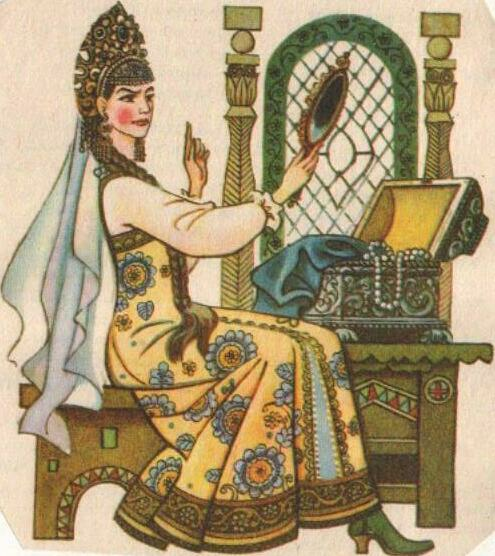 В. Її дратував спокійний характер падчеркиГ. Бачила у ній загрозу свого благополуччяЩо замислила зробити з царівною люта мачуха?А. Заточити у вежуБ. Видати заміжВ. Звести дівчину зі світуГ. Спотворити вроду Які магічні числа зустрічаються у казці?А. Три і сімБ. Три, шість, дев’ять В. ДванадцятьГ. СорокЩо зробила служниця Чорнявка з царівною у густому лісі?А. Виконала наказ мачухиБ. ОтруїлаВ. ВідпустилаГ. Привела до сімох богатирівЯкі риси  не характерні царевичу Єлисею?А. Хоробрість і відвагаБ. Відданість і вірністьВ. Хитрість і корисливістьГ. Великодушність і добротаХто у творі О.Пушкіна викликає повагу працьовитістю: «Обійшла вона весь  дім, 
До ладу прибрала в нім,  Засвітила Богу свічку,  Розпалила жарко пічку,  Застелила гарно стіл  І лягла собі на піл»?А. Царівна-падчеркаБ. Цариця-мачухаВ. Служниця ЧорнявкаГ. Шамаханська царівнаДо кого звертається Єлисей у пошуках нареченої?А. До потойбічних силБ. До Сонця, Місяця і МоряВ. До Сонця, Місяця і ВітруГ. До  екстрасенсівЯким чином семеро богатирів взнали причину смерті царівни?А. Вірний собака відкусив шматок отруєного яблукаБ. Брати були свідками злочинуВ. Мачуха зізналася у скоєномуГ. Царівна встигла повідомити«Якось вранці  у світлицю до зорі  увійшли богатирі.»  З яким питанням богатирі звернулися до царівни?А. Про одруження з одним з братів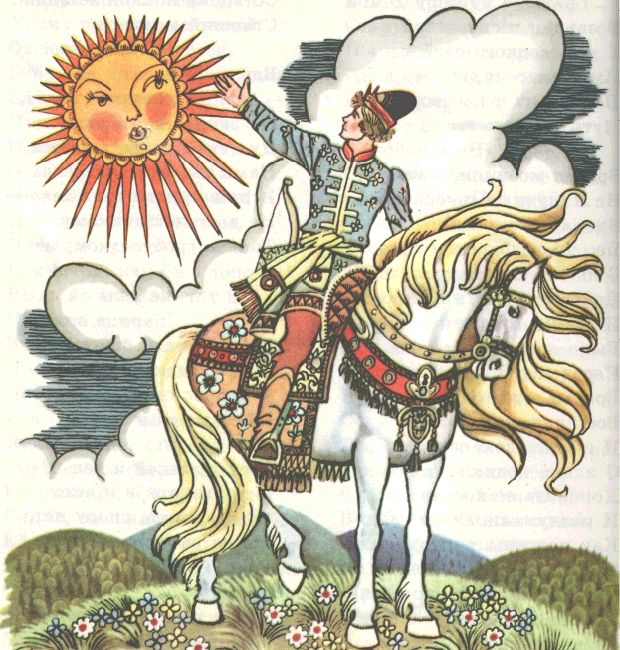 Б. Зі звісткою від батькаВ. Їх підіслала лиха мачухаГ. Про помсту мачусі Яким чином чари злої мачухи розвіялись? А. Мачуха пошкодувала царівнуБ. Допомогла жива водаВ. Царівну зцілив поцілунокГ. Царівна спала тривалий час В яких образах казки О.Пушкін втілив народний ідеал людини?А. Сімох богатиряхБ. Царівни і ЄлисеяВ. Мачухи Г. Жодного героя казки не можна назвати позитивним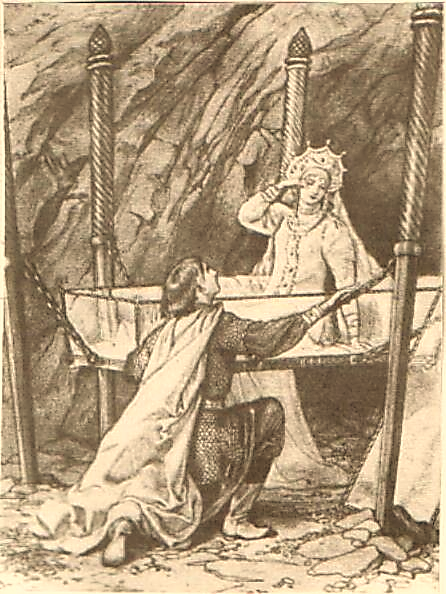 